МДОУ «Детский сад №47»Конспект ООД по развитию речи для детей старшей группы на тему «Доброта всем нужна» (пересказ рассказа В. Осеевой «Плохо»)Учитель-логопед: Носкова Е.Е.Первая квалификационная категорияЯрославль 2018г. Конспект НОД по развитию речи для детей старшей группы на тему «Доброта всем нужна» (пересказ рассказа В. Осеевой «Плохо»)Интеграция образовательных областей: речевое развитие, социально-коммуникативное развитие, познавательное развитие.Цель: пересказ рассказа В. Осеевой по цепочке.Задачи: Образовательные.Развивать умение оценивать поступки других людей с позиции морали, рассуждать и находить выход из проблемной ситуации.Формировать умение отвечать на вопросы, участвовать в диалоге.Расширять словарный запас детей. Развивать умение слушать товарища, высказывать свои мысли.Коррекционные.Создавать условия для развития связной речи детей.Формировать умение пересказывать текст по цепочке. Формировать умение выстраивать в логической последовательности серию схематичных картинок к рассказу;Учить детей употреблять в речи синонимы, антонимы.Развивать слуховое внимание, логическое мышление.Воспитательные.Воспитывать навыки социально-нравственного поведения детей.Воспитывать отзывчивость и доброе отношение к окружающим.Формировать навыки вежливости, учтивости, речевого этикета.Материал и оборудование: Иллюстрация к рассказу В. Осеевой «Плохо», карточки – схемы для составления пересказа, мольберт. Предварительная работа:Чтение рассказов В. Осеевой, беседы на нравственные темы, обсуждение и проигрывание проблемных ситуаций, игры на сплочение, коммуникативные игры.Программное содержание:Педагог: Доброе утро, дети. Подходите ко мне, пожалуйста. Я сегодня услышала вот такие слова «Доброта всем нужна». А что же такое доброта?Дети: Доброта – это забота, вежливые слова, хорошие поступки, помощь кому-то.Педагог: Все правильно вы сказали, значит добрый человек – это еще и отзывчивый человек.Мы с вами уже много раз говорили о доброте и отзывчивости. Сегодня я для вас приготовила картину. Посмотрите пожалуйста, как вы считаете, есть ли на этой картине кто-то добрый, отзывчивый?Дети рассматривают иллюстрацию к рассказу В. Осеевой «Плохо».Педагог: Как вы думаете, что здесь произошло?Дети: Собака хочет напасть на котенка.Педагог: А, вы хотите узнать, что было на самом деле?	Дети: Хотим.Педагог: Садитесь на стульчики, слушайте внимательно.Чтение рассказа В. Осеевой «Плохо».Педагог: Скажите пожалуйста, что случилось с котенком?Дети: На него собака лаяла.Педагог: Собака яростно лаяла – это как?Дети: Зло, сердито, оскалив зубы.Педагог: Значит собака была какая?Дети: Злая, агрессивная, опасная, страшная, большая, недружелюбная, враждебная.Педагог: Котенок был взъерошенный – это значит какой?Дети: У него шерстка была дыбом, торчала во все стороны. Он был испуганный, беззащитный, маленький, несчастный. Педагог: Кто спас котенка?Дети: Женщина.Педагог: Как женщина спасла котенка?Дети: Она выбежала на крыльцо и отогнала собаку.Педагог: Почему она рассердилась на мальчиков?Дети: Они просто стояли и смотрели, не помогли, не заступились за котенка.Педагог: Мальчики были какие?Дети: Злые, глупые, плохие, безучастные, жестокие, равнодушные.Педагог: Что им сказала женщина?Дети: Как вам не стыдно, плохо.Педагог: Кого из героев рассказа можно назвать положительным, а кого отрицательным? Почему?Дети: Женщина была положительным героем. Она котенка спасла. Котенок тоже положительный герой. Он никому не сделал ничего плохого. А Собака – это отрицательный герой. Она могла причинить вред котенку. Мальчики тоже поступили плохо, они остались равнодушными.Педагог: Как вы считаете, почему В. Осеева назвала этот рассказ плохо?Дети: Потому, что мальчики были равнодушными, это плохо.Педагог: Я с вами согласна, плохо – это не только когда делаешь что-то неправильно, а еще когда остаешься равнодушным к чужой беде. Так почему же мальчики были равнодушными?Дети: В них не было доброты.Педагог: Все правильно, автор осуждает мальчиков за их бездействие.Ну что ж, мы с вами познакомились с рассказом В. Осеевой «Плохо», а теперь пора и отдохнуть.Физкультминутка.Будут добрые дела,Значит будет доброта.Справа друг и слева друг –Это доброта вокруг.Утром маме помогалиДоброта, доброта,После с братом поигралиДоброта, доброта,Покормили птиц зимой Доброта, доброта, Стали мы добрее вдвоеКрасота, красота!Педагог: Вот мы и отдохнули, давайте вернемся на свои места.(Дети садятся на стульчики.) Педагог: Сейчас я прочитаю рассказ В. Осеевой «Плохо» еще раз, после чего мы будем составлять пересказ.Чтение рассказа.Педагог: Ребята, сегодня нашими помощниками для пересказа будут вот эти карточки. Давайте их рассмотрим и расставим по порядку.(Дети расставляют карточки в нужной последовательности.)Педагог: Теперь мы можем приступать к пересказу. Каждый будет рассказывать свой кусочек рассказа, опираясь на карточку – подсказку. Итак, начинаем.Пересказ рассказа детьми по цепочке.Педагог: Молодцы, ребята! Скажите, а хотели бы вы стать героями рассказа В. Осеевой? Дети: Да.Педагог: Если бы вы были на месте мальчиков, как бы вы поступили?Дети: Защитили котенка, прогнали собаку, позвали на помощь взрослых. Педагог: Молодцы, это был бы хороший поступок. Теперь я точно знаю, что каждый из вас будет отзывчивым и всегда придет на помощь тому, кто в ней нуждается.Приложение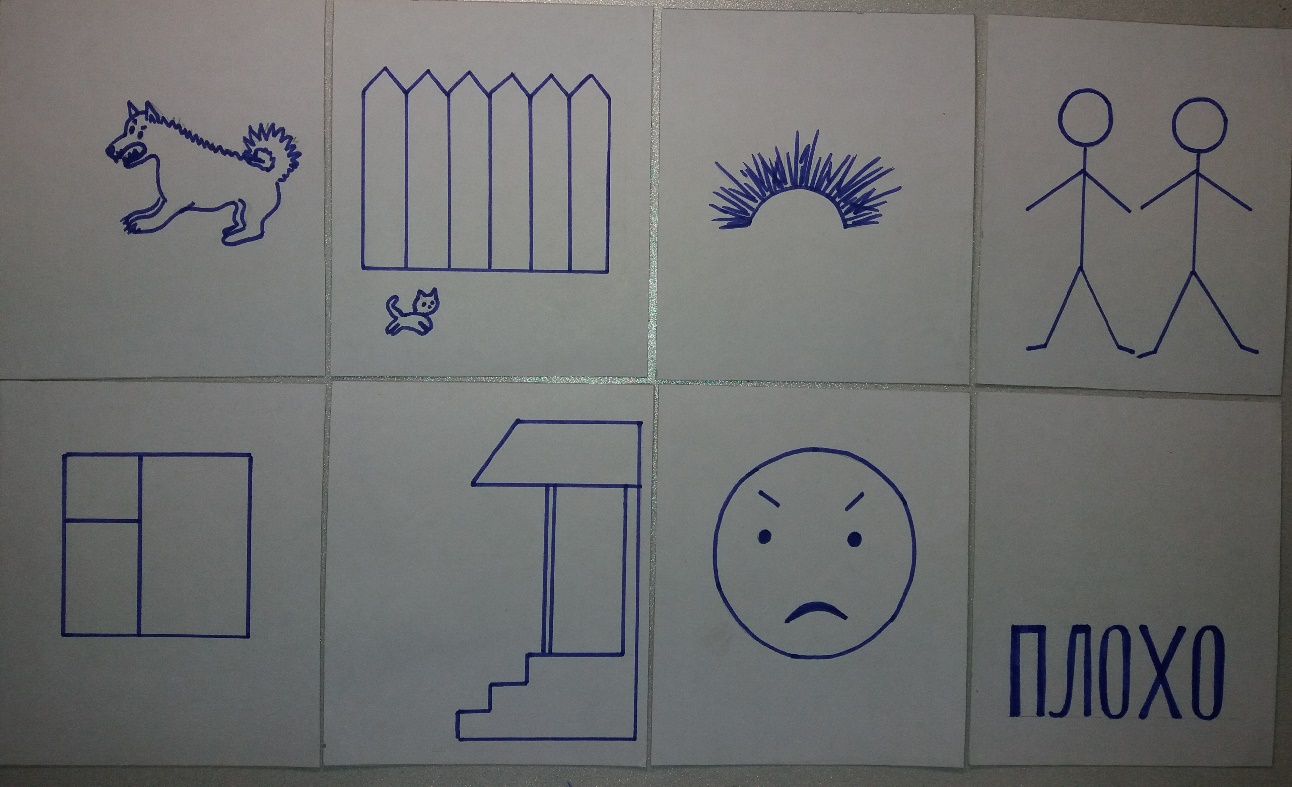 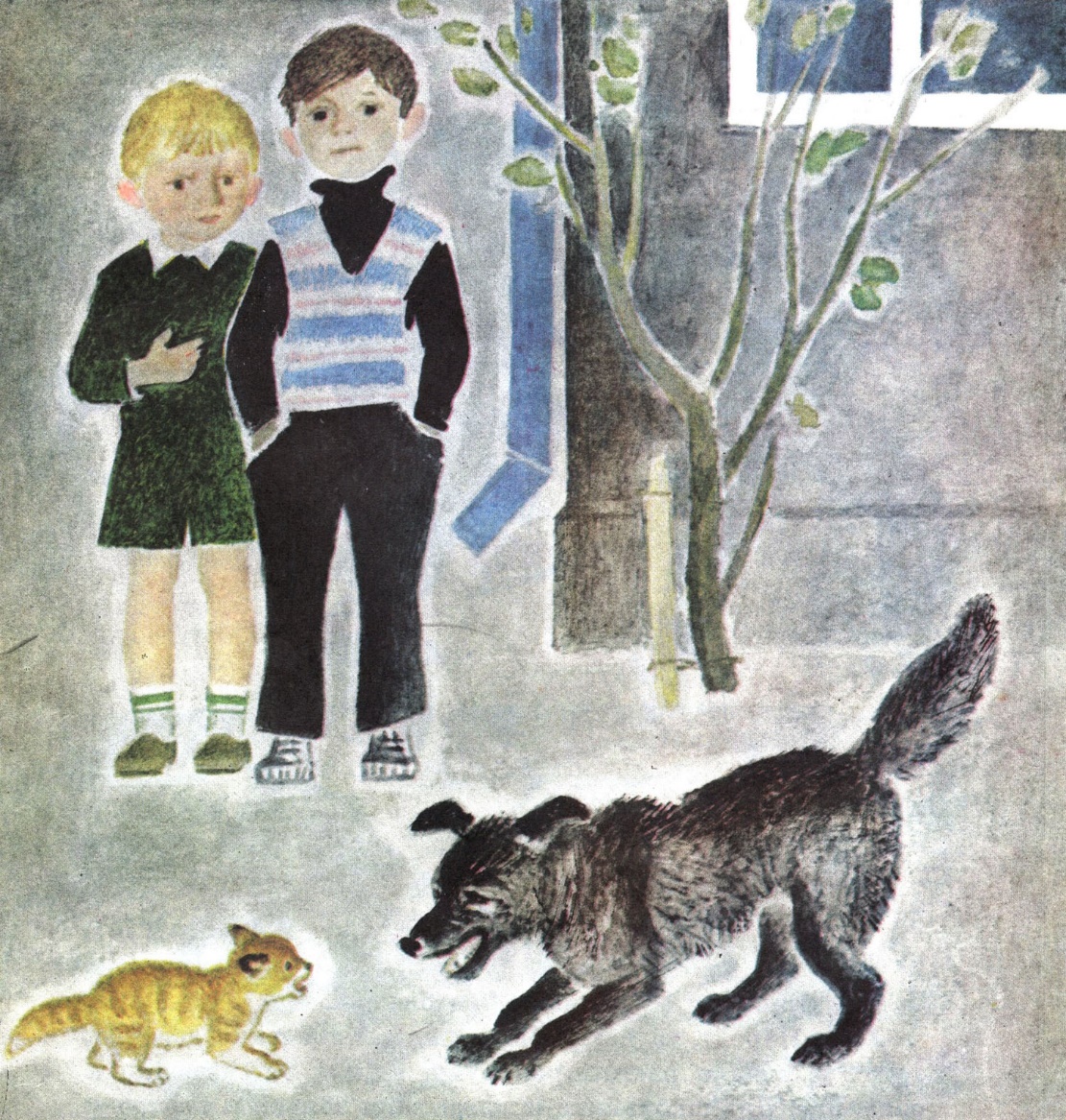 